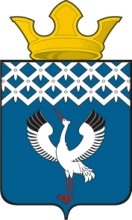 Российская ФедерацияСвердловская область Глава Байкаловского сельского поселенияБайкаловского муниципального районаСвердловской области РАСПОРЯЖЕНИЕот 13.02.2023 № 17/од-рс. БайкаловоО  проведении  культурно-массового мероприятия  «Масленица»                                                                            на территории  Байкаловского сельского поселения – 26 февраля 2023 года        В соответствии с Постановлением Правительства Свердловской области  от 30.05.2003 г. № 333-ПП «О мерах по  обеспечению общественного порядка и безопасности при проведении на территории Свердловской области  мероприятий с массовым пребыванием людей»,  пунктом 3 статьи 16 Федерального закона от 22.11.1995 № 171-ФЗ «О государственном регулировании производства и оборота этилового спирта, алкогольной и спиртосодержащей продукции», законом Свердловской области от 29.10.2013 № 103-ОЗ «О регулировании отдельных отношений в сфере розничной продажи алкогольной продукции и ограничения ее потребления на территории Свердловской области», в целях обеспечения охраны общественного порядка и безопасности граждан в период проведения культурно-массового мероприятия  «Масленица» – 26 февраля 2023 года:1.Подготовить и провести на территории Байкаловского сельского поселения в с. Байкалово 26 февраля 2023 года с 10.00-15.00 час. культурно - массовое мероприятие  «Масленица.                    Назначить ответственными за организацию и проведение культурно - массового мероприятия заместителя главы администрации Байкаловского сельского поселения Боярову Л.В., тел. 2-10-03, директора МБУ «ЦИКД и СД» Байкаловского сельского поселения Новопашину О.В., тел. 2-03-71 и заведующую Байкаловским ЦДК Крадину Анну Эдуардовну, тел. 2-01-65. 2.Утвердить план проведения культурно - массового мероприятия «Масленица» (Приложение №1).3.Рекомендовать ММО МВД России «Байкаловский» осуществить комплекс мер по обеспечению охраны общественного порядка и безопасности граждан при проведении культурно-массового мероприятия  «Масленица» 26 февраля 2023 года на центральной площади  с. Байкалово.4. Ограничить въезд автотранспорта  на центральную площадь с. Байкалово, расположенную по ул. Революции, 27 со стороны улиц Кузнецова – Революции и от перекрестка улиц Мальгина - Революции в с. Байкалово в период  времени с 10.00 часов до 15.00 часов.5. Закрепить временные места для  стоянки автотранспорта:  площадки для стоянки автомобилей  по ул. Мальгина  (правая сторона ул.Мальгина у храма) , у магазинов «Копеечка» и «Магнит».6.Рекомендовать руководителям торговых организаций всех форм собственности,  расположенных на территории проведения культурно-массового мероприятия «Масленица», запретить продажу алкогольной продукции с содержанием  этилового спирта более чем 16,5 процента  готовой продукции, а также пива и пивных напитков, сидра, пуаре, медовухи  в  с. Байкалово 26 февраля 2023 года с 08.00 до 16.00 час.7.Рекомендовать руководителям торговых организаций всех форм  собственности запретить продажу алкогольной продукции в стеклянной таре на период проведения  культурно-массового мероприятия  «Масленица» 26 февраля 2023 года. 8.Запретить пронос спиртных напитков в стеклянной таре в места  проведения массового мероприятия.9. Рекомендовать  пожарной части  ГКПТУ СО  «Отряд противопожарной службы СО №12» принять меры пожарной безопасности при проведении мероприятия (при сжигании чучела масленицы) на центральной площади с.Байкалово.10. Настоящее Распоряжение подлежит размещению на официальном сайте администрации  Байкаловского сельского поселения www.bsposelenie.ru.11. Контроль за исполнением настоящего Распоряжения возложить на заместителя главы администрации Боярову Л.В.Глава Байкаловского сельского  поселенияБайкаловского муниципального районаСвердловской области                                                                           Д.В.ЛыжинПЛАНпроведения культурно-массового мероприятия  «Масленица»                                                                            на территории  Байкаловского сельского поселения26 февраля 2023 года                                           Приложение № 1  к распоряжению  главы               Байкаловского сельского поселения от 13.02.2023 № 17/од-р№ п/пМероприятияДата и время проведенияМесто проведенияОтветственныеТелефон1Работа торговых рядов10:00-15:00Центральная площадьЗаместитель главы администрации Байкаловского СП Боярова Л.В.,                        тел. 2-10-032Музыкальное сопровождение массового гуляния10:30-15:00Центральная площадьЗав. Байкаловского ЦДК А.Э. Крадинател. 2-01-653Выставка самоваров, викторина, аквагрим11:00-15:00Фойе Байкаловского ЦДКДиректор МБУ ЦИКД и СД» Новопашина О.В. тел. 2-03-714Игры, конкурсы, спортивные состязания для детей11:30Центральная площадьЗав. Байкаловского ЦДК А.Э. Крадинател. 2-01-655Открытие праздника12:00Уличная сценаДиректор МБУ ЦИКД и СД» Новопашина О.В. тел. 2-03-716Конкурс  блинов «Масленица - блинница, весны именинница!»12:30сквер Байкаловского ЦДКЗав. Байкаловского ЦДК А.Э. КрадинаТел. 2-01-657Театрализованное представлениеИгры для взрослых13:10Уличная сценаЗав. Байкаловского ЦДК А.Э. КрадинаТел. 2-01-658Сжигание чучела Масленицы14:45- 15.00Центральная площадьЗав. Байкаловского ЦДК А.Э. КрадинаТел. 2-01-65